О создании рабочей группы по апробации внедрения социального заказа на оказание услуг по реализации дополнительных образовательных программ в Мариинско-Посадском муниципальном округе  Чувашской РеспубликиВ соответствии с Федеральным законом от 13 июля 2020 г. № 189-ФЗ «О государственном муниципальном социальном заказе на оказание государственных (муниципальных) услуг в социальной сфере» в целях принятия участия в апробации внедрения социального заказа на оказание услуг по реализации дополнительных образовательных программ  администрация Мариинско-Посадского муниципального округа Чувашской Республики п о с т а н о в л я е т:1. Создать рабочую группу по апробации внедрения социального заказа на оказание услуг по реализации дополнительных образовательных программ в Мариинско-Посадском муниципальном округе Чувашской Республики (приложение №1)2. Утвердить состав рабочей группы по апробации внедрения социального заказа на оказание услуг по реализации дополнительных образовательных программ в Мариинско-Посадском муниципальном округе Чувашской Республики согласно приложению к настоящему постановлению.3. Постановление вступает в силу со дня подписания и подлежит размещению на официальном сайте администрации Мариинско-Посадского муниципального округа Чувашской Республики.4. Контроль за исполнением настоящего постановления оставляю за собой.Глава Мариинско-Посадскогомуниципального округа                                                                                    В. В. ПетровПриложение №1к постановлению администрацииМариинско-Посадского муниципального округа                                                                                   от  22.11. 2023 г. № 1510Составрабочей группы по апробации внедрения социального заказа на оказание услуг по реализации дополнительных образовательных программ в Мариинско-Посадском муниципальном округе Чувашской РеспубликиЧăваш РеспубликинСĕнтĕрвăрри муниципаллă округĕн администрацийĕЙ Ы Ш Ă Н У        №Сĕнтĕрвăрри хули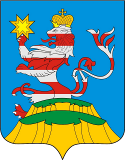 Чувашская РеспубликаАдминистрацияМариинско-Посадскогомуниципального округа П О С Т А Н О В Л Е Н И Е 22.11.2023  № 1510г. Мариинский ПосадФ.И.О.ДолжностьМожаев Вячеслав АнатольевичПервый заместитель главы администрации Мариинско-Посадского муниципального округа-начальник Управления по благоустройству и развитию территорий, председательСергеева Елена МихайловнаЗаместитель начальника финансового отдела администрации Мариинско-Посадского муниципального округа, заместитель председателяРубцова Ольга АнатольевнаЗаведующий сектором – главный бухгалтер финансового отдела Мариинско-Посадского муниципального округаКарпова Евгения ЕлизбаровнаНачальник муниципального казенного учреждения « Централизованная бухгалтерия Мариинско-Посадского муниципального округа Чувашской Республики»Семенов Олег АнатольевичДиректор АУ ДО ДЮСШ «Физкультурно-спортивный комплекс «Мариинский имени олимпийской чемпионки Елены Николаевой» Мариинско-Посадского муниципального округа Чувашской Явгаева Людмила АлексеевнаЗаведующий ИМЦ отдела образования, молодежной политики и спорта администрации Мариинско-Посадского  муниципального округа